Студенты Нижнетагильского торгово-экономического колледжа завоевали медали международного конкурса кулинарного мастерства в Китае26 июня 2019 года в Китае открылось заседание Ассоциации международного сотрудничества профессиональных учебных заведений «Мастера Шелкового пути». В мероприятии приняли участие 38 профессиональных училищ Китая, в том числе из Пекина, провинций Хэбэй, Шаньдун и Цзянсу, и 15 профессиональных образовательных организаций 
из разных стран.27 июня состоялся конкурс профессионального мастерства в номинации «Поварское дело», в котором приняли участие 22 участника из разных стран, в том числе студенты ГБПОУ СО «Нижнетагильский торгово-экономический колледж». По результатам соревнований Владислав Любимцев завоевал золотую медаль, Полина Дунаева – бронзовую медаль.Поздравляем Владислава и Полину, желаем дальнейших профессиональных успехов!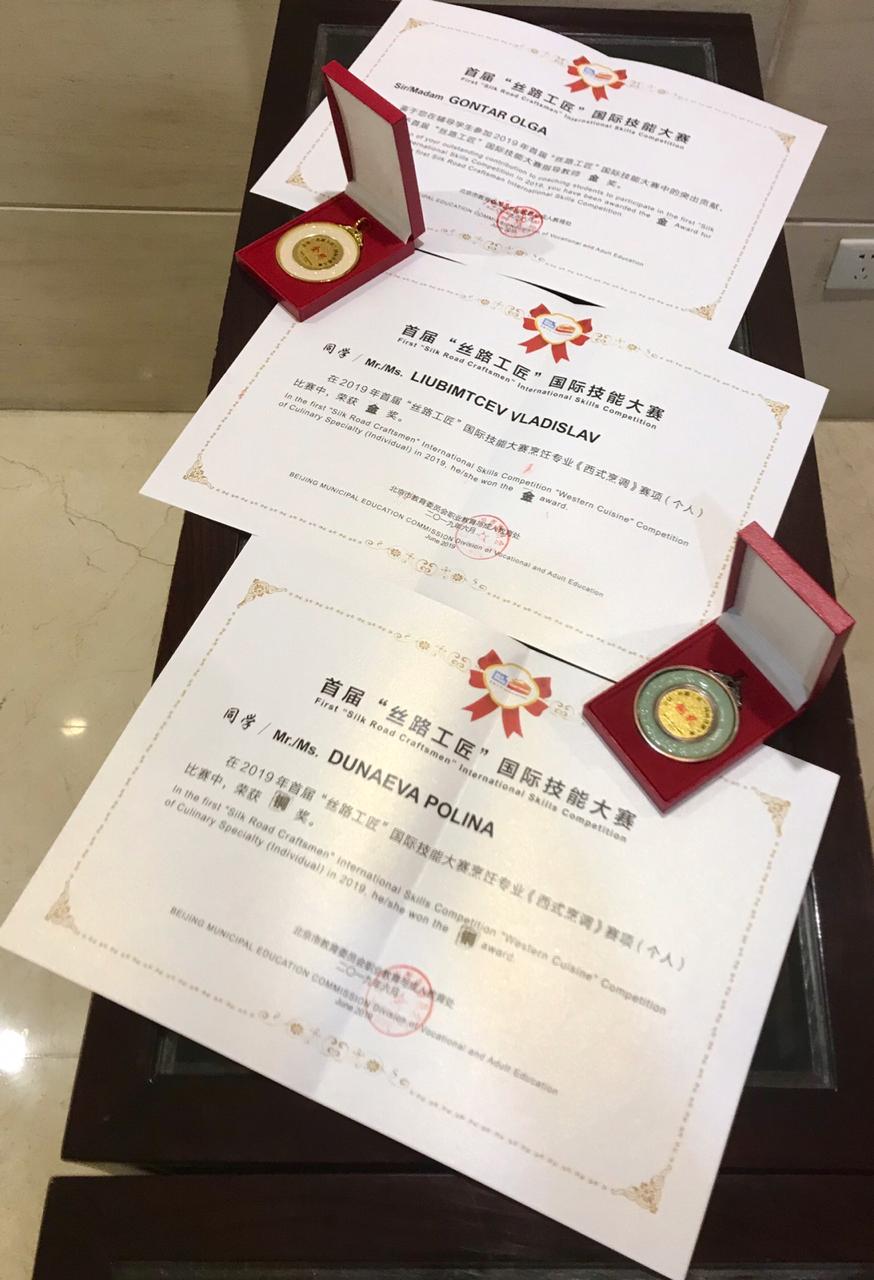 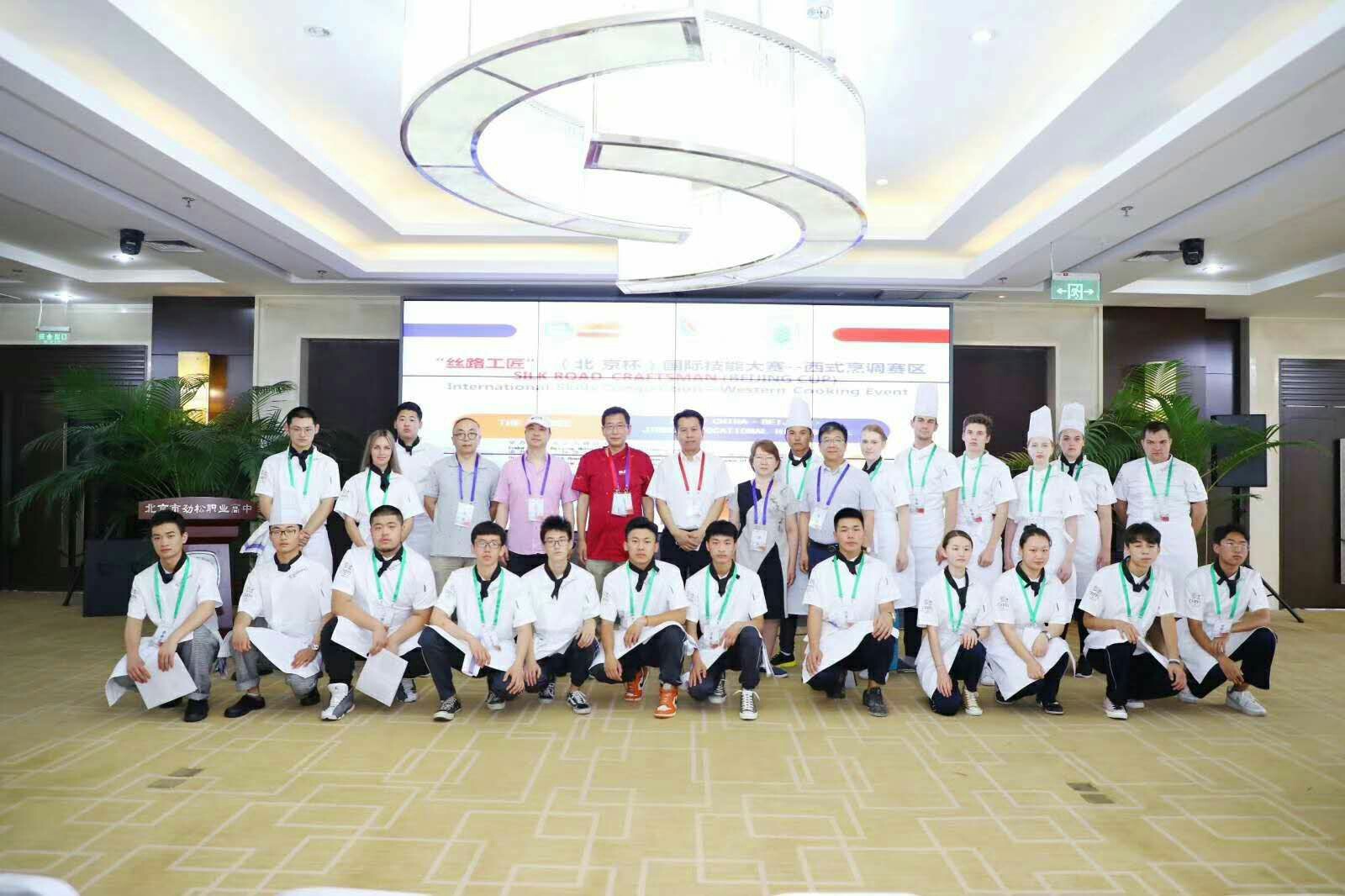 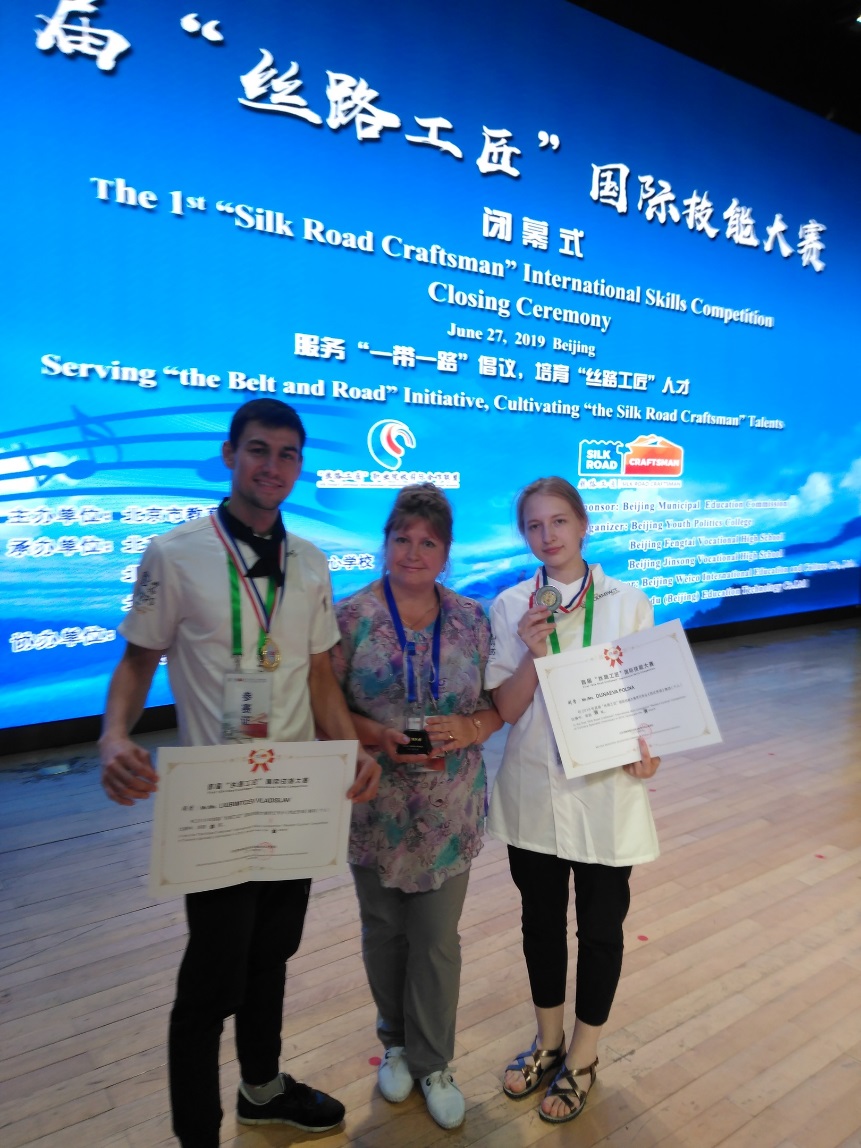 